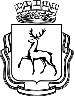 АДМИНИСТРАЦИЯ ГОРОДА НИЖНЕГО НОВГОРОДАДепартамент образования                 	                 муниципальное бюджетное дошкольное образовательное учреждение «Детский сад № 313»             603081 г. Нижний Новгород, ул. Терешковой,3 А ,тел./ факс:  (831) 465-21-09e-mail: MDOY-313@yandex.ruПРИКАЗот  29.06.2017 г.                                                                                 № 65-ОО назначении ответственных за обработку персональных данных В целях обеспечения защиты персональных данных  работников МБДОУ «Детский сад № 313», обучающихся и их родителей (законных представителей)   в том числе  при обработке в информационной системе персональных данных; в целях исполнения Федерального закона от 27 июля 2006 года № 152-ФЗ ч. 1 ст. 22 «О персональных данных» ПРИКАЗЫВАЮ: Ответственным за организацию обработки персональных данных и  осуществление мероприятий по защите персональных данных работников ДОУ, обучающихся и их родителей (законных представителей)  возлагаю на себя.Ответственному за организацию обработки персональных данных:        - организовать  мероприятия по сбору, хранению и обработке персональных данных в соответствии с требованиями законодательства РФ;       - осуществлять внутренний контроль за соблюдением требований законодательства РФ при обработке персональных данных, в том числе требований к защите персональных данных;       - доводить до сведения работников содержания нормативно-правовых актов по вопросам обработки персональных данных, требований к защите персональных данных;       - организовывать прием и обработку обращений и запросов субъектов персональных данных или их представителей и (или) осуществлять контроль за приемом и обработкой таких обращений и запросов. Назначить ответственной за сбор, хранение, обработку персональных данных по работникам организации делопроизводителя Колыушко А.Г.Назначить ответственной за сбор, хранение, обработку персональных данных по обучающимся и их родителям (законным представителям) организации делопроизводителя Колыушко А.Г.Утвердить перечень документов по защите персональных данных для лиц организации, уполномоченных к доступу персональных данных (Приложение № 1).Контроль за исполнением настоящего приказа оставляю за собой.И.о. заведующего                                          				     Н.В. Деменкова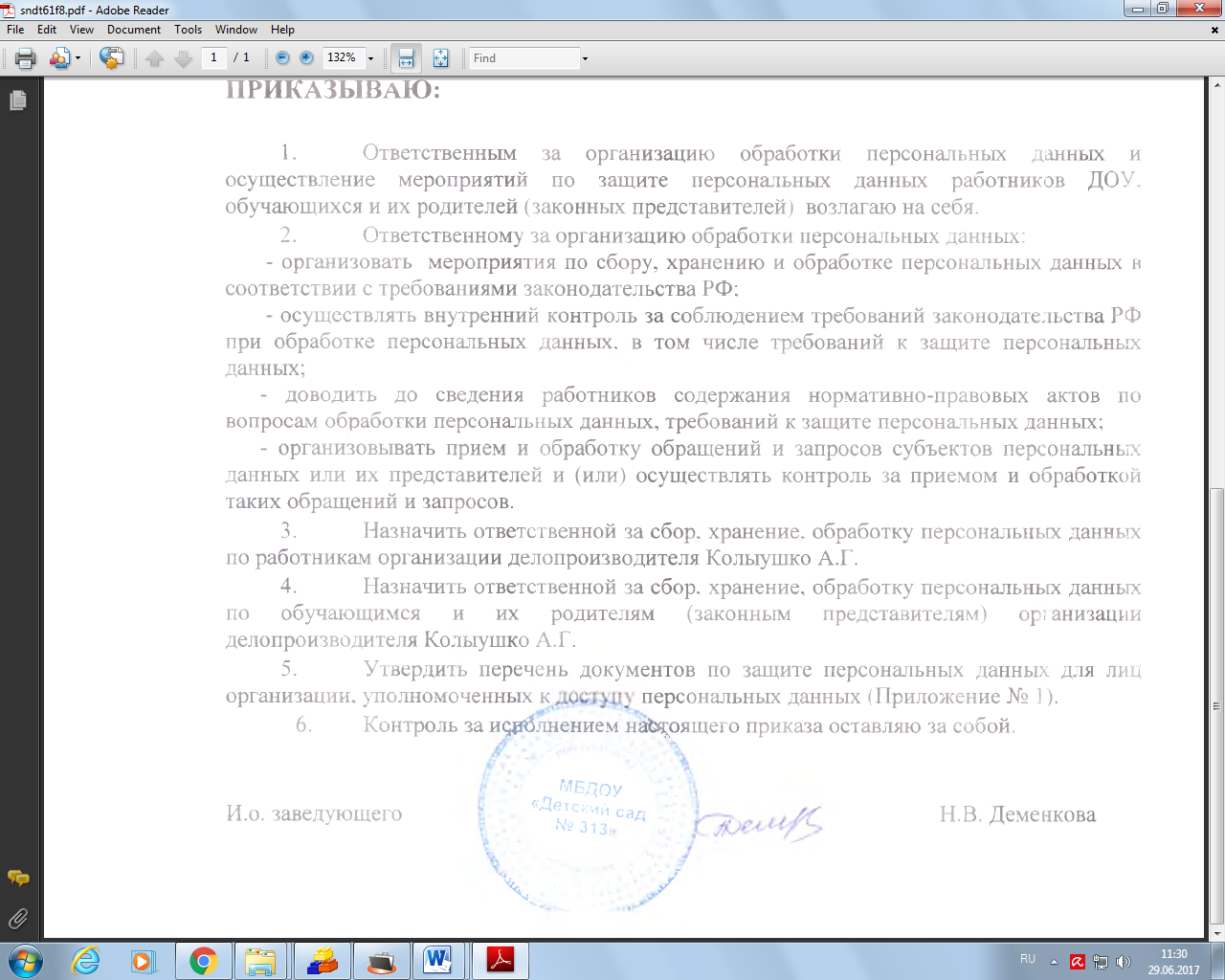 Приложение 1к приказу от 26.01.2017 г.  № 05Список сотрудников,ответственных за обработку персональных данных винформационных системах персональных данных и лиц, уполномоченных на получение и доступ к персональным даннымМБДОУ «Детский сад № 313»ФИО, должностьСубъекты персональных  данныхДокументы, содержащие персональные данныеЗаведующийперсональные данные работников ОУ,  обучающихся и их родителей (законных представителей)личные дела обучающихся;личные дела сотрудников;карточка унифицированной формы Т-2;трудовые книжки;медицинские книжки;приказы по личному составу сотрудников;трудовые  договоры;тарификационные данныететрадь учёта больничных листов;статистическая отчетность;сведения о состоянии здоровья обучающихся и работников школы;материалы служебных расследований.Деменкова Н.В.Старший воспитательперсональные данные работников,  обучающихся и их родителей (законных представителей) ОУличные дела обучающихся;личные дела работников МБДОУ;приказы по личному составу работников и обучающихся школы;карточка унифицированной формы Т-2;трудовые книжки;медицинские книжки;приказы по личному составу сотрудников;статистические отчеты;официальный сайт ОУ; сведения о состоянии здоровья сотрудников и обучающихся;организация процедур контрольной аттестации обучающихсяжурналы учебных занятий;персональные данные работников,  обучающихся и их родителей (законных представителей) ОУ журналы учебных занятий;данные о состоянии здоровья обучающихся;;Колыушко А.Г.делопроизводительперсональные данные сотрудников обучающихся и их родителей (законных представителей) ОУпаспортные и анкетные данные сотрудников, обучающихся ДОУ и их родителей (законных представителей); личные дела обучающихся;личные дела работников МБДОУ;приказы по личному составу работников и обучающихся школы;карточка унифицированной формы Т-2;трудовые книжки;медицинские книжки;приказы по основной деятельности и личному составу сотрудников;статистические отчеты;Воспитатели, музыкальный руководитель, инструктор по физоперсональные данные обучающихся и их родителей (законных представителей) ОУанкетные данные обучающихся школы и их родителей (законных представителей)журналы учебных занятий;данные о состоянии здоровья обучающихся;